Логопедическое занятие по развитию связной речи на тему: «Нкасекомые» 1.Расскажите о насекомых ребенкуНа земле великое множество насекомых. На брюшке у них поперечные полоски, как бы насечки. Вот откуда название «насекомые» — от слова «насекать». Насекомые — обжоры: они едят все: зелень, мелких насекомых. Насекомые бывают большие и маленькие. Одни летают, другие ползают или прыгают. Одни живут несколько лет, другие — один день. В природе появляются только тогда, когда тепло (весной, летом). Насекомых поедают птицы. Среди насекомых имеются вредители — переносчики болезней человека и животных; есть и полезные — опыляют растения, дают продукты и сырье (мед, воск, шелк).2.Игра с мячом. Ребенок называет насекомого и слова-действия (Летают, прыгают, ползают, кусают, вредят, спят, жужжат и т.д.)3. Дидактические игра «Назови ласково» Ребенок называет   насекомое с уменьшительно-ласкательным суффиксом:: комар – комарик и т.д.4.Физкультминутка: Поднимайте плечики, Прыгайте, кузнечики! Прыг-скок, прыг-скок. Сели, сели травушку покушали, Тишину послушали, Выше, выше, высоко, Прыгай на носках легко5. Игра «Изменялки»Образование новых слов при помощи увеличительных суффиксов.Взрослый: Если подойти к нашим шестиногим малышам поближе и рассмотреть их под лупой, то перед нами окажетсяНе жук, а … (жучище). Не комар, а … (комарище).Не шмель, а …(шмелище). Не клоп, а…(клопище).Не таракан, а…(тараканище). Не муравей, а …(муравьище).-У стрекозы не глаза, а глазищи. У  муравья не лапки, а …(лапищи).У таракана не усы, а усищи. У  бабочки не крылья, а крылища.У комара не нос, а…(носище). У мухи не голова, а…(головище).6.Составление рассказа по картинкам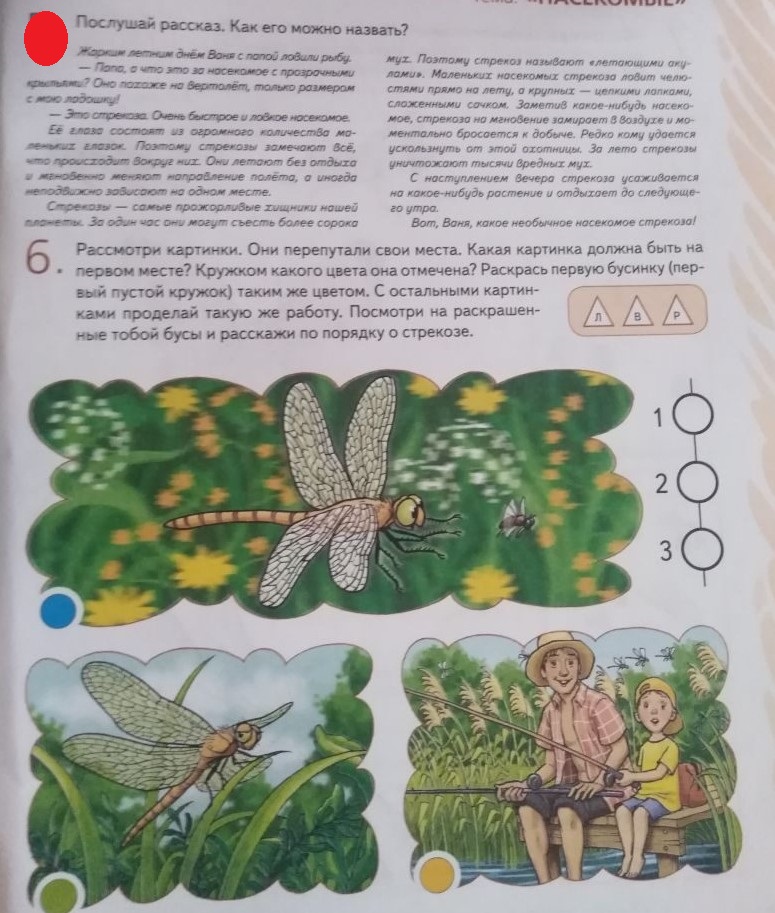 7. Дидактическая игра «Опиши насекомое». Ребенок составляет описательный рассказ о  насекомых. Картинка –схема поможет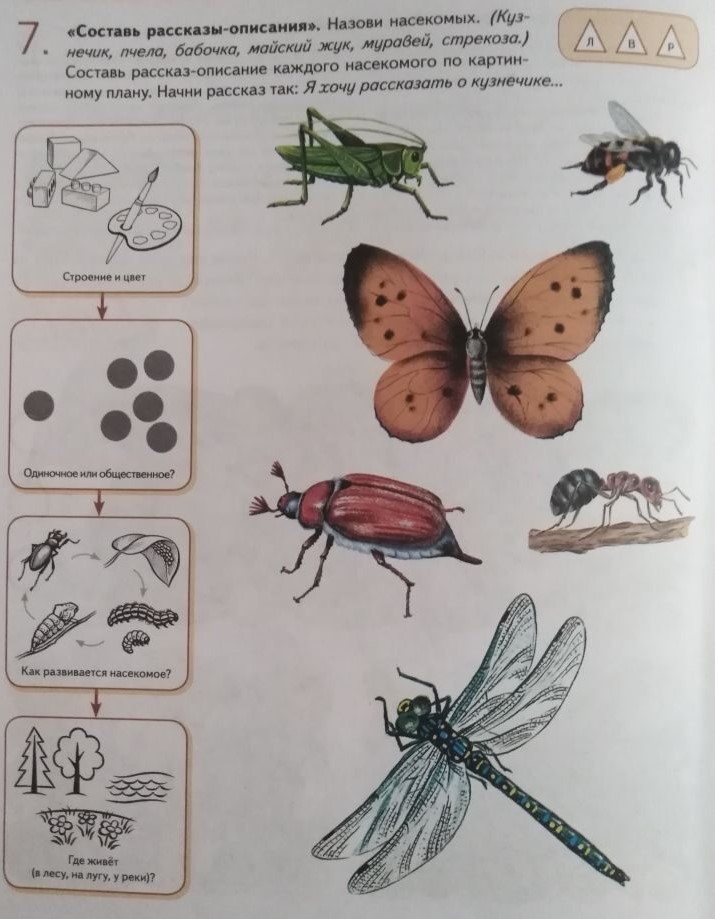 